ОБЩИЕ СВЕДЕНИЯ Учебная дисциплина «Процессы технической подготовки мехового производства» изучается в шестом семестре.Курсовой проект предусмотрен в шестом семестре.Формы промежуточной аттестации: Место учебной дисциплины в структуре ОПОПУчебная дисциплина «Процессы технической подготовки мехового производства» относится к части, формируемой участниками образовательных отношений.Основой для освоения дисциплины являются результаты обучения по предшествующим дисциплинам и практикам:методы представления конструкторско-технологической документации на меховое изделие;художественное моделирование и конструирование одежды из меха;проектирование меховой одежды в САПР;материаловедение в производстве изделий из кожи и меха;учебная практика. Ознакомительная практика.Результаты обучения по учебной дисциплине, используются при изучении следующих дисциплин и прохождения практик:обеспечение и сохранение качества меховых изделий;основы функционирования технологических процессов мехового производства;учебная практика. Технологическая (проектно-технологическая) практика;производственная практика. Технологическая (проектно-технологическая) практика;производственная практика. Преддипломная практикаЦЕЛИ И ПЛАНИРУЕМЫЕ РЕЗУЛЬТАТЫ ОБУЧЕНИЯ ПО ДИСЦИПЛИНЕЦелями изучения дисциплины «Процессы технической подготовки мехового производства» являются:            -          изучение структуры и теоретических основ выполнения проектных задач процесса конструкторско-технологической подготовки производства моделей одежды из текстильных материалов, кожи, замши, меха;освоение приемов и методов разработки проектно-конструкторской документации на новые модели одежды из текстильных материалов, кожи, замши, меха;формирование навыков выполнения проектных работ при создании новых моделей одежды из текстильных материалов, кожи, замши, меха;формирование навыков научно-теоретического подхода к решению задач профессиональной направленности и практического их использования в дальнейшей профессиональной деятельности;формирование у обучающихся компетенций, установленных образовательной программой в соответствии с ФГОС ВО по данной дисциплине. Результатом обучения по учебной дисциплине является овладение обучающимися знаниями, умениями, навыками и опытом деятельности, характеризующими процесс формирования компетенций и обеспечивающими достижение планируемых результатов освоения учебной дисциплины.Формируемые компетенции, индикаторы достижения компетенций, соотнесённые с планируемыми результатами обучения по дисциплине:СТРУКТУРА И СОДЕРЖАНИЕ УЧЕБНОЙ ДИСЦИПЛИНЫОбщая трудоёмкость учебной дисциплины по учебному плану составляет:Структура учебной дисциплины для обучающихся по видам занятий (очная форма обучения)Структура учебной дисциплины для обучающихся по разделам и темам дисциплины: (очная форма обучения)Краткое содержание учебной дисциплиныОрганизация самостоятельной работы обучающихсяСамостоятельная работа студента – обязательная часть образовательного процесса, направленная на развитие готовности к профессиональному и личностному самообразованию, на проектирование дальнейшего образовательного маршрута и профессиональной карьеры.Самостоятельная работа обучающихся по дисциплине организована как совокупность аудиторных и внеаудиторных занятий и работ, обеспечивающих успешное освоение дисциплины. Аудиторная самостоятельная работа обучающихся по дисциплине выполняется на учебных занятиях под руководством преподавателя и по его заданию. Аудиторная самостоятельная работа обучающихся входит в общий объем времени, отведенного учебным планом на аудиторную работу, и регламентируется расписанием учебных занятий. Внеаудиторная самостоятельная работа обучающихся – планируемая учебная, научно-исследовательская, практическая работа обучающихся, выполняемая во внеаудиторное время по заданию и при методическом руководстве преподавателя, но без его непосредственного участия, расписанием учебных занятий не регламентируется.Внеаудиторная самостоятельная работа обучающихся включает в себя:подготовку к лекциям, лабораторным занятиям, выполнение курсового проекта, подготовку к зачету;изучение учебных пособий;выполнение разделов отчетов и РГР лабораторных работ, изготовление макетов;подготовка к промежуточной аттестации в течение семестра.Перечень разделов/тем/, полностью или частично отнесенных на самостоятельное изучение с последующим контролем:Применение электронного обучения, дистанционных образовательных     технологийРеализация программы учебной дисциплины с применением электронного обучения и дистанционных образовательных технологий регламентируется действующими локальными актами университета.В электронную образовательную среду перенесены отдельные виды учебной деятельности:РЕЗУЛЬТАТЫ ОБУЧЕНИЯ ПО ДИСЦИПЛИНЕ, КРИТЕРИИ ОЦЕНКИ УРОВНЯ СФОРМИРОВАННОСТИ КОМПЕТЕНЦИЙ, СИСТЕМА И ШКАЛА ОЦЕНИВАНИЯСоотнесение планируемых результатов обучения с уровнями сформированности компетенцийОЦЕНОЧНЫЕ СРЕДСТВА ДЛЯ ТЕКУЩЕГО КОНТРОЛЯ УСПЕВАЕМОСТИ И ПРОМЕЖУТОЧНОЙ АТТЕСТАЦИИ, ВКЛЮЧАЯ САМОСТОЯТЕЛЬНУЮ РАБОТУ ОБУЧАЮЩИХСЯПри проведении контроля самостоятельной работы обучающихся, текущего контроля и промежуточной аттестации по учебной дисциплине «Процессы технической подготовки мехового производства» проверяется уровень сформированности у обучающихся компетенций и запланированных результатов обучения по дисциплине (модулю), указанных в разделе 2 настоящей программы.Формы текущего контроля успеваемости, примеры типовых заданий: Критерии, шкалы оценивания текущего контроля успеваемости:Промежуточная аттестация:Критерии, шкалы оценивания промежуточной аттестации учебной дисциплины:Система оценивания результатов текущего контроля и промежуточной аттестации.Оценка по дисциплине выставляется обучающемуся с учётом результатов текущей и промежуточной аттестации.Полученный совокупный результат конвертируется в пятибалльную систему оценок в соответствии с таблицей:ОБРАЗОВАТЕЛЬНЫЕ ТЕХНОЛОГИИРеализация программы предусматривает использование в процессе обучения следующих образовательных технологий:проблемная лекция;проектная деятельность;проведение интерактивных лекций;групповых дискуссий;анализ ситуаций и имитационных моделей;преподавание дисциплин (модулей) в форме курсов, составленных на основе 36результатов научных исследований, в том числе с учётом региональных особенностей профессиональной деятельности выпускников и потребностей работодателей;поиск и обработка информации с использованием сети Интернет;дистанционные образовательные технологии;применение электронного обучения;просмотр учебных фильмов с их последующим анализом;использование на лекционных занятиях видеоматериалов и наглядных    пособий;самостоятельная работа в системе компьютерного тестирования;обучение в сотрудничестве (командная, групповая работа).ПРАКТИЧЕСКАЯ ПОДГОТОВКАПрактическая подготовка в рамках учебной дисциплины реализуется при выполнении курсового проекта, а также при проведении лабораторных работ, предусматривающих участие обучающихся в выполнении отдельных элементов работ, связанных с будущей профессиональной деятельностью.Проводятся отдельные занятия лекционного типа, которые предусматривают передачу учебной информации обучающимся, которая необходима для последующего выполнения практической работы. ОРГАНИЗАЦИЯ ОБРАЗОВАТЕЛЬНОГО ПРОЦЕССА ДЛЯ ЛИЦ С ОГРАНИЧЕННЫМИ ВОЗМОЖНОСТЯМИ ЗДОРОВЬЯПри обучении лиц с ограниченными возможностями здоровья и инвалидов используются подходы, способствующие созданию безбарьерной образовательной среды: технологии дифференциации и индивидуального обучения, применение соответствующих методик по работе с инвалидами, использование средств дистанционного общения, проведение дополнительных индивидуальных консультаций по изучаемым теоретическим вопросам и практическим занятиям, оказание помощи при подготовке к промежуточной аттестации.При необходимости рабочая программа дисциплины может быть адаптирована для обеспечения образовательного процесса лицам с ограниченными возможностями здоровья, в том числе для дистанционного обучения.Учебные и контрольно-измерительные материалы представляются в формах, доступных для изучения студентами с особыми образовательными потребностями с учетом нозологических групп инвалидов:Для подготовки к ответу на практическом занятии, студентам с ограниченными возможностями здоровья среднее время увеличивается по сравнению со средним временем подготовки обычного студента.Для студентов с инвалидностью или с ограниченными возможностями здоровья форма проведения текущей и промежуточной аттестации устанавливается с учетом индивидуальных психофизических особенностей (устно, письменно на бумаге, письменно на компьютере, в форме тестирования и т.п.). Промежуточная аттестация по дисциплине может проводиться в несколько этапов в форме рубежного контроля по завершению изучения отдельных тем дисциплины. При необходимости студенту предоставляется дополнительное время для подготовки ответа на зачете или экзамене.Для осуществления процедур текущего контроля успеваемости и промежуточной аттестации обучающихся создаются, при необходимости, фонды оценочных средств, адаптированные для лиц с ограниченными возможностями здоровья и позволяющие оценить достижение ими запланированных в основной образовательной программе результатов обучения и уровень сформированности всех компетенций, заявленных в образовательной программе.МАТЕРИАЛЬНО-ТЕХНИЧЕСКОЕ ОБЕСПЕЧЕНИЕ ДИСЦИПЛИНЫМатериально-техническое обеспечение дисциплины/модуля при обучении с использованием традиционных технологий обучения.Материально-техническое обеспечение учебной дисциплины при обучении с использованием электронного обучения и дистанционных образовательных технологий.Технологическое обеспечение реализации программы осуществляется с использованием элементов электронной информационно-образовательной среды университета.УЧЕБНО-МЕТОДИЧЕСКОЕ И ИНФОРМАЦИОННОЕ ОБЕСПЕЧЕНИЕ УЧЕБНОЙ ДИСЦИПЛИНЫ/УЧЕБНОГО МОДУЛЯИНФОРМАЦИОННОЕ ОБЕСПЕЧЕНИЕ УЧЕБНОГО ПРОЦЕССАРесурсы электронной библиотеки, информационно-справочные системы и профессиональные базы данных:Перечень программного обеспечения ЛИСТ УЧЕТА ОБНОВЛЕНИЙ РАБОЧЕЙ ПРОГРАММЫ УЧЕБНОЙ ДИСЦИПЛИНЫ/МОДУЛЯВ рабочую программу учебной дисциплины/модуля внесены изменения/обновления и утверждены на заседании кафедры:Министерство науки и высшего образования Российской ФедерацииМинистерство науки и высшего образования Российской ФедерацииФедеральное государственное бюджетное образовательное учреждениеФедеральное государственное бюджетное образовательное учреждениевысшего образованиявысшего образования«Российский государственный университет им. А.Н. Косыгина«Российский государственный университет им. А.Н. Косыгина(Технологии. Дизайн. Искусство)»(Технологии. Дизайн. Искусство)»ИнститутТехнологический институт легкой промышленностиКафедраХудожественного моделирования, конструирования и технологии швейных изделийРАБОЧАЯ ПРОГРАММАУЧЕБНОЙ ДИСЦИПЛИНЫРАБОЧАЯ ПРОГРАММАУЧЕБНОЙ ДИСЦИПЛИНЫРАБОЧАЯ ПРОГРАММАУЧЕБНОЙ ДИСЦИПЛИНЫПроцессы технической подготовки мехового производстваПроцессы технической подготовки мехового производстваПроцессы технической подготовки мехового производстваУровень образования бакалавриатбакалавриатНаправление подготовки29.03.04Технология художественной обработки материаловПрофильТехнология художественной обработки и проектирование меховых изделий Технология художественной обработки и проектирование меховых изделий Срок освоения образовательной программы по очной форме обучения4 года4 годаФорма обученияочнаяочнаяРабочая программа учебной дисциплины «Процессы технической подготовки мехового производства» основной профессиональной образовательной программы высшего образования, рассмотрена и одобрена на заседании кафедры, протокол № 12 от 29.06.2021 г.Рабочая программа учебной дисциплины «Процессы технической подготовки мехового производства» основной профессиональной образовательной программы высшего образования, рассмотрена и одобрена на заседании кафедры, протокол № 12 от 29.06.2021 г.Рабочая программа учебной дисциплины «Процессы технической подготовки мехового производства» основной профессиональной образовательной программы высшего образования, рассмотрена и одобрена на заседании кафедры, протокол № 12 от 29.06.2021 г.Рабочая программа учебной дисциплины «Процессы технической подготовки мехового производства» основной профессиональной образовательной программы высшего образования, рассмотрена и одобрена на заседании кафедры, протокол № 12 от 29.06.2021 г.Разработчики рабочей программы учебной дисциплины:Доцент                                   Н.В.Мурашова       Разработчики рабочей программы учебной дисциплины:Доцент                                   Н.В.Мурашова       Разработчики рабочей программы учебной дисциплины:Доцент                                   Н.В.Мурашова       Разработчики рабочей программы учебной дисциплины:Доцент                                   Н.В.Мурашова       Заведующий кафедрой:Заведующий кафедрой:Г.П. Зарецкая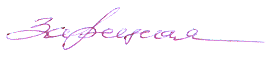 шестой семестр- зачет Код и наименование компетенцииКод и наименование индикаторадостижения компетенцииПланируемые результаты обучения по дисциплинеПК-2.  Способен подобрать оптимальные материалы, эффективные технологии, оборудование, оснастку и инструмент для изготовления заготовок, деталей и изделий любой сложности  ИД-ПК-2.1 Анализ нормативной, конструкторской и технологической документации знает и подбирает современный ассортимент кожевенно-мехового сырья и полуфабрикатов для изготовления новых моделей одежды из меха;анализирует возможные методы обработки и сборки деталей из меха, кожи, замши исходя из передового производственного опыта, технологических инноваций, результатов патентных исследований ; оценивает, выбирает рациональную технологию на основе определения показателей эффективности;разрабатывает конструкторско-технологическую документацию на новые модели швейных изделий с учетом технологических возможностей швейного предприятиязнает и применяет на практике действующие нормативные документы, ТУ, ОСТы, ГОСТы области меховой промышленности.ПК-3.  Способен обеспечивать контроль качества и материалов, производственного процесса и готовой продукции с использованием существующих и разработанных методикИД-ПК-3.2Определение соответствия характеристик поступающих материалов, сырья, полуфабрикатов и комплектующих изделий нормативным, конструкторским и технологическим документамопределяет имеющиеся материальные ресурсы;конфекционирует материалы на изготовление изделия в соответствии с техническим заданием;оценивает и оптимизирует экономические показатели расхода материалов на изделие;определяет дефекты кожевенно-мехового сырья;знает принципы подбора и комплектования мехового полуфабриката на изделие  ПК-4. Способен разработать технологический цикл изготовления продукции из одного или нескольких видов материалов, в зависимости от ее функционального назначения и требующихся эстетических и эргономических свойствИД-ПК-4.3. Контроль соответствия рабочих чертежей изделия и технологической оснастки художественно-конструкторскому проекту, а также авторский надзор за реализацией художественно-конструкторских решений при проектировании, изготовлении и доводке опытных образцов изделий и подготовке технической документации для серийного (массового) производства, внесение в нее необходимых измененийзнает структуру, содержание и теоретические основы выполнения задач основных этапов технической подготовки мехового производства;знает принципы, методы методики проектирования всех составляющих полного комплекта технической документации на внедрение новых моделей одежды из меха, кожи, замши в производство; собирает и анализирует информацию, необходимую для разработки технической документации на новые модели швейных изделий;разрабатывает комплекты лекал на новую модель швейного изделия с учетом типа производства (по индивидуальным заказам, серийное, массовое);выполняет техническое размножение лекал моделей швейных изделий с учетом актуальной размерной типологии населения.по очной форме обучения3з.е.108час.Структура и объем дисциплиныСтруктура и объем дисциплиныСтруктура и объем дисциплиныСтруктура и объем дисциплиныСтруктура и объем дисциплиныСтруктура и объем дисциплиныСтруктура и объем дисциплиныСтруктура и объем дисциплиныСтруктура и объем дисциплиныСтруктура и объем дисциплиныОбъем дисциплины по семестрамформа промежуточной аттестациивсего, часКонтактная аудиторная работа, часКонтактная аудиторная работа, часКонтактная аудиторная работа, часКонтактная аудиторная работа, часСамостоятельная работа обучающегося, часСамостоятельная работа обучающегося, часСамостоятельная работа обучающегося, часОбъем дисциплины по семестрамформа промежуточной аттестациивсего, часлекции, часпрактические занятия, часлабораторные занятия, часпрактическая подготовка, часКурсовой проектсамостоятельная работа обучающегося, часпромежуточная аттестация, час6 семестрзачет108304518     11     4Всего:108304518114Планируемые (контролируемые) результаты освоения: код(ы) формируемой(ых) компетенции(й) и индикаторов достижения компетенцийНаименование разделов, тем;форма(ы) промежуточной аттестацииВиды учебной работыВиды учебной работыВиды учебной работыВиды учебной работыСамостоятельная работа, часВиды и формы контрольных мероприятий, обеспечивающие по совокупности текущий контроль успеваемости;формы промежуточного контроля успеваемостиПланируемые (контролируемые) результаты освоения: код(ы) формируемой(ых) компетенции(й) и индикаторов достижения компетенцийНаименование разделов, тем;форма(ы) промежуточной аттестацииКонтактная работаКонтактная работаКонтактная работаКонтактная работаСамостоятельная работа, часВиды и формы контрольных мероприятий, обеспечивающие по совокупности текущий контроль успеваемости;формы промежуточного контроля успеваемостиПланируемые (контролируемые) результаты освоения: код(ы) формируемой(ых) компетенции(й) и индикаторов достижения компетенцийНаименование разделов, тем;форма(ы) промежуточной аттестацииЛекции, часПрактические занятия, часЛабораторные работы, часПрактическая подготовка, часСамостоятельная работа, часВиды и формы контрольных мероприятий, обеспечивающие по совокупности текущий контроль успеваемости;формы промежуточного контроля успеваемостиШестой семестрШестой семестрШестой семестрШестой семестрШестой семестрШестой семестрШестой семестрРаздел I. Характеристика процесса ТППРаздел I. Характеристика процесса ТПП6Собеседование по теме раздела.Устный опрос.Обсуждение выбора объекта проектирования.Проверка макета объекта проектирования.ПК-2.  ИД-ПК-2.1 ПК-3:ИД-ПК-3.2ПК-4:ИД-ПК-4.3Тема 1.1 Характеристика процесса ТПП. Содержание проектных задач основных этапов ТПП. Структура подразделений, штатное расписание экспериментального участка мехового предприятия. 44Собеседование по теме раздела.Устный опрос.Обсуждение выбора объекта проектирования.Проверка макета объекта проектирования.ПК-2.  ИД-ПК-2.1 ПК-3:ИД-ПК-3.2ПК-4:ИД-ПК-4.3Тема 1.2 Классификация лекал. Аспекты классификации. Структура полного комплекта конструкторско-технологической документации на внедрение новых моделей одежды из меха, кожи, замши в производство. Требования к качеству ПКД.44Раздел II. Этапы, принципы и методики проектирования лекал меховых изделий Раздел II. Этапы, принципы и методики проектирования лекал меховых изделий 19Защита отчетов лабораторных работ.Защита расчетно-графических работ.Защита курсового проекта.Собеседование по теме раздела.Взаимное оценивание.Письменное тестирование.ПК-2.  ИД-ПК-2.1 ПК-3:ИД-ПК-3.2ПК-4:ИД-ПК-4.3Тема 2.1. Исходные данные, этапы, принципы и методики проектирования рабочих чертежей лекал (РЧЛ) основных деталей верха изделий из текстильных, кожевенно-меховых материалов.444412Защита отчетов лабораторных работ.Защита расчетно-графических работ.Защита курсового проекта.Собеседование по теме раздела.Взаимное оценивание.Письменное тестирование.ПК-2.  ИД-ПК-2.1 ПК-3:ИД-ПК-3.2ПК-4:ИД-ПК-4.3Тема 2.2. Исходные данные, содержание этапов, принципы и методики проектирования РЧЛ производных деталей подкладки и прокладок изделий из текстильных, кожевенно-меховых материалов.444412Защита отчетов лабораторных работ.Защита расчетно-графических работ.Защита курсового проекта.Собеседование по теме раздела.Взаимное оценивание.Письменное тестирование.ПК-2.  ИД-ПК-2.1 ПК-3:ИД-ПК-3.2ПК-4:ИД-ПК-4.3Тема 2.3. Исходные данные, содержание этапов, принципы и методики проектирования РЧ вспомогательных лекал. 44445Защита отчетов лабораторных работ.Защита расчетно-графических работ.Защита курсового проекта.Собеседование по теме раздела.Взаимное оценивание.Письменное тестирование.ПК-2.  ИД-ПК-2.1 ПК-3:ИД-ПК-3.2ПК-4:ИД-ПК-4.3Тема 2.4. Экспертиза конструктивно-технологических решений.44444Защита отчетов лабораторных работ.Защита расчетно-графических работ.Защита курсового проекта.Собеседование по теме раздела.Взаимное оценивание.Письменное тестирование.Раздел III. Принципы технического размножения лекал.  Структура и содержание форм технического описания модели. Факторы повышения эффективности процессов ТПП.Раздел III. Принципы технического размножения лекал.  Структура и содержание форм технического описания модели. Факторы повышения эффективности процессов ТПП.248Защита лабораторных работ.Защита расчетно-графических работЗащита раздела и РГР «Градация лекал» КП. Собеседование по теме раздела.Устный опрос.Взаимное оценивание.ПК-2.  ИД-ПК-2.1 ПК-3:ИД-ПК-3.2ПК-4:ИД-ПК-4.3Тема 3.1. Структура и содержание форм технического описания модели. Факторы повышения эффективности процессов ТПП.2448Защита лабораторных работ.Защита расчетно-графических работЗащита раздела и РГР «Градация лекал» КП. Собеседование по теме раздела.Устный опрос.Взаимное оценивание.ПК-2.  ИД-ПК-2.1 ПК-3:ИД-ПК-3.2ПК-4:ИД-ПК-4.3Тема 3.2. Техническое размножение лекал одежды. Теоретические основы градации. Типовые схемы градации лекал. Подсистемы технического размножения современных САПР швейных изделий.2488Защита лабораторных работ.Защита расчетно-графических работЗащита раздела и РГР «Градация лекал» КП. Собеседование по теме раздела.Устный опрос.Взаимное оценивание.9Зачет4Зачет: письменное тестированиеКурсовой проект    18 Защита курсового проектаИТОГО за шестой семестр30459+4+18=  33 № ппНаименование раздела и темы дисциплиныСодержание раздела (темы)Раздел I. Характеристика процесса ТППРаздел I. Характеристика процесса ТППРаздел I. Характеристика процесса ТПП Тема 1.1  1 Характеристика процесса ТПП. Содержание проектных задач основных этапов ТПП. Структура подразделений, штатное расписание экспериментального участка мехового предприятия. Введение в предмет. Определение, цель, задачи процесса ТПП. Характеристика основных этапов процесса ТПП к внедрению новых моделей одежды. Проектные задачи процесса ТПП, традиционные и инновационные технологии, методы их решения. Структура подразделений, штатное расписание экспериментального производства мехового предприятия.Тема 1.2Классификация лекал. Аспекты классификации. Структура полного комплекта конструкторско-технологической документации на внедрение новых моделей одежды из меха, кожи, замши в производство. Требования к качеству ПКД.Классификация лекал. Аспекты классификации. Лекала оригиналы, лекала-эталоны, рабочие лекала деталей швейных изделий. Лекала основных, производных деталей швейных изделий. Производные лекала подкладки. Производные детали прокладок. Вспомогательные лекала. Вспомогательные намеловочные лекала. Лекала для уточнения и подрезки срезов. Требования к качеству ПКД. Структура полного комплекта конструкторско-технологической документации на внедрение новых моделей одежды из меха, кожи, замши в производство. Требования к точности проектирования параметров лекал швейных изделий. Технологичность ПКД. качеству ПКД.Раздел II. Этапы, принципы и методики проектирования лекал меховыхных изделийРаздел II. Этапы, принципы и методики проектирования лекал меховыхных изделийРаздел II. Этапы, принципы и методики проектирования лекал меховыхных изделийТема 2.1Исходные данные, этапы, принципы и методики проектирования рабочих чертежей лекал (РЧЛ) основных деталей верха изделий из текстильных, кожевенно-меховых материалов.  Последовательность разработки лекал на новые модели швейных изделий из текстильных, кожевенно-меховых материалов. Спецификация лекал основных деталей верха. Исходные данные для проектирования лекал швейных изделий из кожи, замши, меха. Проверка чертежа модельной конструкции (МК). Проверка сопряженности, соразмерности, накладываемости, расстановки контрольных знаков. Изготовление вспомогательных шаблонов деталей модельной конструкции. Внесение внешних изменений в шаблоны деталей модельной конструкции с учетом технологической обработки и свойств мехового полуфабриката. Методика проектирования лекал швейных изделий различного ассортимента. Проверка РЧЛ основных деталей верха.Тема 2.2 Исходные данные, содержание этапов, принципы и методики проектирования РЧЛ производных деталей подкладки и прокладок изделий из текстильных, кожевенно-меховых материалов. Принципы выбора схем построения лекал швейных изделий в зависимости от различных факторов. Спецификация производных лекал подкладки, прокладок. Принципы, примеры и методики проектирования лекал   Исходная информация для проектирования рабочих чертежей лекал (РЧЛ) производных деталей. Конструктивно-технологические решения деталей подкладки. Технологичность конструктивных решений лекал производных деталей. Влияние формы организации производственного процесса и категории качества изделия на выбор материалов, методики проектирования и методов технологической обработки внутреннего пакета швейного изделия из текстильных, кожевенно-меховых материалов. Тема 2.3 Исходные данные, содержание этапов, принципы и методики проектирования РЧ вспомогательных лекал.Спецификация вспомогател3*ьных лекал. Определение состава вспомогательных лекал на основе анализа модельных особенностей, технологии обработки и сборки швейного изделия. Намеловочные лекала. Лекала для уточнения и подрезки срезов. Принципы, примеры и методики проектирования вспомогательных лекал. Тема 2.4  Экспертиза конструктивно-технологических решений.Проверка рабочих чертежей лекал. Сопряженность, соразмерность, накладываемость срезов, проверка расстановки контрольных надсечек. Маркировка лекал. Спецификация деталей полного комплекта лекал модели одежды. Оформление и изготовление лекал. Возможности и инструментарий современных САПР проектирования лекал швейных изделий для проверки качества ПКД. Оценка технологичности ПКД. Рентабельность модели. Раздел III. Принципы технического размножения лекал.  Структура и содержание форм технического описания модели. Факторы повышения эффективности процессов ТПП.Раздел III. Принципы технического размножения лекал.  Структура и содержание форм технического описания модели. Факторы повышения эффективности процессов ТПП.Раздел III. Принципы технического размножения лекал.  Структура и содержание форм технического описания модели. Факторы повышения эффективности процессов ТПП.Тема 3.1Тема 3.1. Структура и содержание форм технического описания модели. Факторы повышения эффективности процессов ТПП.6/3Требования отраслевых инструкций по разработке технических описаний на модели одежды из текстильных, кожевенно-меховых материалов. Структура и содержание форм технического описания модели. Титульный лист, техническая зарисовка и описание модели, особенности технологической обработки, технико-экономические показатели на модель, табель мер, требования к упаковке, транспортировке. Инновационные технологии и оборудование автоматизированного Тема 3.2Техническое размножение лекал одежды. Теоретические основы градации. Типовые схемы градации лекал. Подсистемы технического размножения современных САПР швейных изделий.Определение, цель, задачи процесса технического размножения лекал швейных изделий. Теоретические основы градации. Закономерности, лежащие в основе процесса градации. Требования к качеству процесса технического размножения деталей швейных изделий. Типовые схемы градации лекал. Размножение по размерам. Размножение по ростам. Методы определения параметров градации. Расчетно-пропорциональный метод. Метод группировки. Схемы градации модельных конструкций. Примеры функционирования подсистем технического размножения лекал специализированных САПР швейных изделий.№ ппНаименование раздела /темы дисциплины  выносимые на самостоятельное изучениеЗадания для самостоятельной работыВиды и формы контрольных мероприятий(учитываются при проведении текущего контроля)Трудоемкость, часТрудоемкость, часРаздел I. Характеристика процесса ТППРаздел I. Характеристика процесса ТППРаздел I. Характеристика процесса ТППРаздел I. Характеристика процесса ТППРаздел I. Характеристика процесса ТПП Тема 1.1  Характеристика процесса ТПП. Содержание проектных задач основных этапов ТПП. Структура подразделений, штатное расписание экспериментального участка мехового предприятия.Внеаудиторное чтение. Подготовка к собеседованиям и опросу по тематике лекций. Подготовка к расчетно-графическим лабораторным работам. Подготовка исходной информации для проектирования рабочих чертежей лекал (РЧЛ) проектируемого изделия. Анализ технологических схем обработки основных узлов и свойств материалов.Изготовление вспомогательных шаблонов деталей модельной конструкции. Проверка технического чертежа модельной конструкции.Отработка сопряженности, соразмерности, накладываемости срезов.Изготовление вспомогательных шаблонов деталей модельной конструкции. Проверка технического чертежа модельной конструкции.Отработка сопряженности, соразмерности, накладываемости срезов.Собеседование по теме раздела.Устный опрос.Обсуждение выбора объекта проектирования. Проверка макета объекта проектированияСобеседование по теме раздела.Устный опрос. Проверка шаблонов деталей МК объекта проектирования. Теоретическая часть отчета ЛР.1212Тема 1.2Классификация лекал. Аспекты классификации. Структура полного комплекта конструкторско-технологической документации на внедрение новых моделей одежды из меха, кожи, замши в производство. Требования к качеству ПКД.Внеаудиторное чтение. Подготовка к собеседованиям и опросу по тематике лекций. Подготовка к расчетно-графическим лабораторным работам. Подготовка исходной информации для проектирования рабочих чертежей лекал (РЧЛ) проектируемого изделия. Анализ технологических схем обработки основных узлов и свойств материалов.Изготовление вспомогательных шаблонов деталей модельной конструкции. Проверка технического чертежа модельной конструкции.Отработка сопряженности, соразмерности, накладываемости срезов.Изготовление вспомогательных шаблонов деталей модельной конструкции. Проверка технического чертежа модельной конструкции.Отработка сопряженности, соразмерности, накладываемости срезов.Собеседование по теме раздела.Устный опрос.Обсуждение выбора объекта проектирования. Проверка макета объекта проектированияСобеседование по теме раздела.Устный опрос. Проверка шаблонов деталей МК объекта проектирования. Теоретическая часть отчета ЛР.1212Раздел II. Этапы, принципы и методики проектирования лекал меховых изделийРаздел II. Этапы, принципы и методики проектирования лекал меховых изделийРаздел II. Этапы, принципы и методики проектирования лекал меховых изделийРаздел II. Этапы, принципы и методики проектирования лекал меховых изделийРаздел II. Этапы, принципы и методики проектирования лекал меховых изделий Тема 2.1Исходные данные, этапы, принципы и методики проектирования рабочих чертежей лекал (РЧЛ) основных деталей верха швейных изделий из текстильных, кожевенно-меховых материалов. Внеаудиторное чтение.Подготовка к собеседованиям и опросу по тематике лекций.Подготовка и выполнение расчетно-графических работ (РГР).Анализ методик, выбор исходных данных и проектирование РЧЛ основных деталей верхаАнализ методик, выбор исходных данных и проектирование РЧЛ производных деталей верха, подкладки, прокладокПодготовка исходных данных для проектирования РЧ вспомогательных лекалПроверка, оформление и изготовление. Разработка спецификации лекал.Собеседование по теме занятияУстный опросЗащита отчетов лабораторных работ.Защита расчетно-графических работ.Взаимное оценивание22Тема 2.2Исходные данные, содержание этапов, принципы и методики проектирования РЧЛ производных деталей подкладки и прокладок швейных изделий из текстильных, кожевенно-меховых материалов.Внеаудиторное чтение.Подготовка к собеседованиям и опросу по тематике лекций.Подготовка и выполнение расчетно-графических работ (РГР).Анализ методик, выбор исходных данных и проектирование РЧЛ основных деталей верхаАнализ методик, выбор исходных данных и проектирование РЧЛ производных деталей верха, подкладки, прокладокПодготовка исходных данных для проектирования РЧ вспомогательных лекалПроверка, оформление и изготовление. Разработка спецификации лекал.Собеседование по теме занятияУстный опросЗащита отчетов лабораторных работ.Защита расчетно-графических работ.Взаимное оценивание22Тема 2.3Исходные данные, содержание этапов, принципы и методики проектирования РЧ вспомогательных лекал.Внеаудиторное чтение.Подготовка к собеседованиям и опросу по тематике лекций.Подготовка и выполнение расчетно-графических работ (РГР).Анализ методик, выбор исходных данных и проектирование РЧЛ основных деталей верхаАнализ методик, выбор исходных данных и проектирование РЧЛ производных деталей верха, подкладки, прокладокПодготовка исходных данных для проектирования РЧ вспомогательных лекалПроверка, оформление и изготовление. Разработка спецификации лекал.Собеседование по теме занятияУстный опросЗащита отчетов лабораторных работ.Защита расчетно-графических работ.Взаимное оценивание22Тема 2.4Экспертиза конструктивно-технологических решений.Внеаудиторное чтение.Подготовка к собеседованиям и опросу по тематике лекций.Подготовка и выполнение расчетно-графических работ (РГР).Анализ методик, выбор исходных данных и проектирование РЧЛ основных деталей верхаАнализ методик, выбор исходных данных и проектирование РЧЛ производных деталей верха, подкладки, прокладокПодготовка исходных данных для проектирования РЧ вспомогательных лекалПроверка, оформление и изготовление. Разработка спецификации лекал.Собеседование по теме занятияУстный опросЗащита отчетов лабораторных работ.Защита расчетно-графических работ.Взаимное оценивание22Раздел III.  Структура и содержание форм технического описания модели. Факторы повышения эффективности процессов ТППРаздел III.  Структура и содержание форм технического описания модели. Факторы повышения эффективности процессов ТППРаздел III.  Структура и содержание форм технического описания модели. Факторы повышения эффективности процессов ТППРаздел III.  Структура и содержание форм технического описания модели. Факторы повышения эффективности процессов ТППРаздел III.  Структура и содержание форм технического описания модели. Факторы повышения эффективности процессов ТППТема 3.1Тема 3.1. Структура и содержание форм технического описания модели. Факторы повышения эффективности процессов ТПП.Внеаудиторное чтение. Подготовка к собеседованиям и устному опросу по тематике лекций. Изучение и анализ форм технического описания.Разработка чертежа градации по размерам и ростам.Подготовка к письменному тестированиюСобеседование по теме занятияУстный опросЗащита отчетов лабораторных работ.Защита расчетно-графических работ.Взаимное оценивание лабораторных 22Тема 3.2Техническое размножение лекал одежды. Теоретические основы градации. Типовые схемы градации лекал. Подсистемы технического размножения современных САПР швейных изделий. 2 2Курсовой проект (КП)Внеаудиторное чтение. Выполнение расчетно-графической проектной части КПВыполнение типовых расчетов разделов пояснительной записки КПВыполнение макета изделия.Защита КП1818использованиеЭО и ДОТиспользование ЭО и ДОТобъем, часвключение в учебный процесссмешанное обучение6 семестрВ соответствии с расписанием учебных занятий.Организация самостоятельной работы обучающегося, включая контроль знаний обучающегосясмешанное обучениелекции             30В соответствии с расписанием учебных занятий.Организация самостоятельной работы обучающегося, включая контроль знаний обучающегосясмешанное обучениесамостоятельная работа студентов33В соответствии с расписанием учебных занятий.Организация самостоятельной работы обучающегося, включая контроль знаний обучающегосяУровни сформированности компетенцийИтоговое количество балловв 100-балльной системепо результатам текущей и промежуточной аттестацииОценка в пятибалльной системепо результатам текущей и промежуточной аттестацииПоказатели уровня сформированности Показатели уровня сформированности Показатели уровня сформированности Уровни сформированности компетенцийИтоговое количество балловв 100-балльной системепо результатам текущей и промежуточной аттестацииОценка в пятибалльной системепо результатам текущей и промежуточной аттестацииуниверсальнойкомпетенцииобщепрофессиональной(-ых) компетенцийпрофессиональной(-ых)компетенции(-й)Уровни сформированности компетенцийИтоговое количество балловв 100-балльной системепо результатам текущей и промежуточной аттестацииОценка в пятибалльной системепо результатам текущей и промежуточной аттестацииПК-2:ИД-ПК-2.1ПК-3:ИД-ПК-3.2ПК-4:ИД-ПК-4.3высокий85 – 100зачтено (отлично)/зачтеноОбучающийся:-знает теоретические основы процесса КТПП меховых изделий;- способен грамотно в полном объеме разрабатывать конструкторско-технологическую документация на новые модели швейных изделий различного ассортимента, с учетом свойств используемых текстильных и кожно-меховых материалов, технологии обработки, форм организации технологического процесса;- владеет навыками конфекционирования материалов с учетом особенностей проектирования, изготовления и условий эксплуатации моделей одежды из текстильных материалов. кожи, меха;анализирует возможные методы обработки и сборки деталей из меха, кожи, замши исходя из передового производственного опыта, технологических инноваций, результатов патентных исследований; - знает и применяет на практике действующие нормативные документы, ТУ, ОСТы, ГОСТы области меховой промышленности;- владеет приемами технического размножения лекал моделей швейных изделий с учетом актуальной размерной типологии населения.повышенный65 – 84хорошо/зачтено (хорошо)/зачтено Обучающийся:- владеет и излагает с незначительными неточностями теоретические основы процесса КТПП меховых изделий;- способен грамотно, с небольшими ошибками в полном объеме разрабатывать конструкторско-технологическую документация на новые модели швейных изделий различного ассортимента, с учетом свойств используемых текстильных и кожно-меховых материалов, технологии обработки, форм организации технологического процесса;- демонстрирует навыки конфекционирования материалов с учетом особенностей проектирования, изготовления и условий эксплуатации моделей одежды из текстильных материалов. кожи, меха;допускает незначительные неточности и ошибки при разработке технологических карт возможных методов обработки и сборки деталей из меха, кожи, замши исходя из передового производственного опыта, технологических инноваций с незначительными неточностями; - применяет на практике действующие нормативные документы, ТУ, ОСТы, ГОСТы области меховой промышленности с незначительными затруднениями;- с незначительными затруднениями или ошибками выполняет приемы технического размножения лекал моделей швейных изделий с учетом актуальной размерной типологии населения;базовый41 – 64удовлетворительно/зачтено (удовлетворительно)/зачтеноОбучающийся:- способен разрабатывать конструкторско-технологическую документацию на новые швейные изделия различного ассортимента, используя методический материал;-демонстрирует фрагментарные знания по дисциплине;- ответ отражает знания на базовом уровне теоретического и практического материала в объеме, необходимом для дальнейшей учебы и предстоящей работы по профилю обучениянизкий0 – 40неудовлетворительно/не зачтеноОбучающийся:демонстрирует фрагментарные знания теоретического и практического материал, допускает грубые ошибки при его изложении на занятиях и в ходе промежуточной аттестации;испытывает серьёзные затруднения в применении теоретических положений при решении практических задач профессиональной направленности стандартного уровня сложности, не владеет необходимыми для этого навыками и приёмами;не способен выполнить анализ конструкции швейного изделия, технологического процесса производства; выполняет задания только по образцу и под руководством преподавателя;ответ отражает отсутствие знаний на базовом уровне теоретического и практического материала в объеме, необходимом для дальнейшей учебы.Обучающийся:демонстрирует фрагментарные знания теоретического и практического материал, допускает грубые ошибки при его изложении на занятиях и в ходе промежуточной аттестации;испытывает серьёзные затруднения в применении теоретических положений при решении практических задач профессиональной направленности стандартного уровня сложности, не владеет необходимыми для этого навыками и приёмами;не способен выполнить анализ конструкции швейного изделия, технологического процесса производства; выполняет задания только по образцу и под руководством преподавателя;ответ отражает отсутствие знаний на базовом уровне теоретического и практического материала в объеме, необходимом для дальнейшей учебы.Обучающийся:демонстрирует фрагментарные знания теоретического и практического материал, допускает грубые ошибки при его изложении на занятиях и в ходе промежуточной аттестации;испытывает серьёзные затруднения в применении теоретических положений при решении практических задач профессиональной направленности стандартного уровня сложности, не владеет необходимыми для этого навыками и приёмами;не способен выполнить анализ конструкции швейного изделия, технологического процесса производства; выполняет задания только по образцу и под руководством преподавателя;ответ отражает отсутствие знаний на базовом уровне теоретического и практического материала в объеме, необходимом для дальнейшей учебы.№ ппФормы текущего контроляПримеры типовых заданий1Защита Расчетно-графических работПеречень вопросов для защиты расчетно-графических работ:Разделы 1-3:Каковы критерии проверки рабочих чертежей лекал?  Требования и состав информации оформления лекал швейных изделий из меха?Условия хорошей сопряженности срезов монтируемых деталей?Как определить, где проходят оси градации?Какая информация наносится на лекало в процессе оформления?2Собеседование и устный опрос по теме разделаВопросы для собеседования и устного опроса по темам разделов: Раздел 1. Определение, цель и задачи процесса КТППСодержание задач лекальной группы?Содержание задач группы нормирования?Назовите основные виды лекал швейных изделий согласно классификации. Требования точности при проектировании основных лекал швейных изделий?Раздел 2.       1.	Приведите формулу расчета суммарного технологического припуска и примеры частных составляющих для его расчета при внесении внешних изменений в шаблоны деталей модельной конструкции.       2.	Приведите перечень исходных данных для проектирования лекал швейных изделий.       3.	Принципы разработки вспомогательных лекал.       4.   Что такое спецификация лекал? Форма и место ее представления?       5.    Что такое маркировка лекал?       Раздел 3.       1.	Дайте характеристику форме технического описания «Технико-экономические показатели модели».       2.	Какой нормативно-технический документ регламентирует перечень и методики    измерений для заполнения формы технического описания «Таблица измерений изделия и лекал модели»?       3.	Приведите примеры специализированных САПР швейной промышленности, имеющих функцию градации лекал.  Опишите алгоритм процесса.       4.  Что такое нормы градации?       5.  Для градации каких изделий целесообразно использовать способ группировки?2Защита лабораторных работВопросы для подготовки к защите лабораторных  работ: Раздел 1. В чем состоит проверка чертежа модельной конструкции?Правила изготовления вспомогательных шаблонов деталей модельной конструкции.Что является условием сопряженности монтируемых деталей швейных изделий?По какой методике осуществлялось построение лекал подкладки и почему?Раздел 2.Как выбрать наиболее эффективные методы технологической обработки швейного изделия? Какие свойства материала наиболее значимы с точки зрения проектирования лекал?Как влияет форма организации технологического процесса изготовления швейных изделий на параметры проектирования лекал?Была ли произведена корректировка модельной  конструкции в связи с изменением свойств материала и в чем состояла?Раздел 3.Приведите перечень форм, входящих в состав технических описаний на модель одежды.Приведите примеры основных измерений образца изделия, регламентируемых ГОСТ.Что определяет количество и наименование дополнительных измерений образца изделия и лекал?Какие методы градации существуют в швейной промышленности? 3Взаимное оцениваниеЗадание для выполнения взаимного оценивания:Работа выполняется в паре. Студенты осуществляют проверку и оценивание выполненных лабораторных работ друг у друга. Проверку следует выполнять по следующим пунктам:- полнота пояснительной записки к ЛР;- корректность заполнения исходной информации и выполнения расчетов;- правильность построения и оформления графических работ.4Письменное тестированиеПример задания на письменное тестирование:Задание 1. Указать правильный вариант оформления лекал деталей рукава с открытой шлицей (выберете один вариант ответа). Задание 2. Укажите правильный вариант вспомогательного лекала намелки бокового прорезного кармана в рамку (выберите один вариант ответа).Задание 3. Выберите правильный вариант построения вспомогательного лекала намелки вытачки полотнища юбки (выберете вариант ответа).5Защита КППеречень тем курсовых проектовРазработка пакета конструкторско-технологической документации на женский жакет из меха.Разработка пакета конструкторско-технологической документации на женское полупальто.Разработка пакета конструкторско-технологической документации на женскую куртку, комбинированную из ткани и меха. Разработка пакета конструкторско-технологической документации на женский тренч с меховой подкладкой. Разработка пакета конструкторско-технологической документации на женское меховое пальто.Разработка пакета конструкторско-технологической документации на меховое женское пальто с рукавами реглан.Разработка пакета конструкторско-технологической документации на мужское полупальто, комбинированной из меха и кожи.Разработка пакета конструкторско-технологической документации на детскую утепленную куртку.Разработка пакета конструкторско-технологической документации на детский комбинезон, комбинированный из мембранной ткани и меха.Разработка пакета конструкторско-технологической документации на детскую демисезонную куртку.Разработка пакета конструкторско-технологической документации на мужскую зимнюю куртку.Разработка пакета конструкторско-технологической документации на мужские брюки из кожи.Перечень вопросов к защите КП:1.	Охарактеризуйте качество посадки макета, изготовленного в соответствии с разработанной ПКД. Приведите перечень имеющих место конструктивных и технологических дефектов в соответствии с классификацией и расскажите о методах их устранения.2.	Обоснуйте принятую для данной модели структуру пакета и конструктивные решения лекал производных деталей прокладок и подкладки.3.	Оцените степень соответствия технического рисунка модели, представленного в техническом задании на проектирование и макета изделия, изготовленного по разработанной ПКД.Наименование оценочного средства (контрольно-оценочного мероприятия)Критерии оцениванияШкалы оцениванияШкалы оцениванияНаименование оценочного средства (контрольно-оценочного мероприятия)Критерии оценивания100-балльная системаПятибалльная системаСобеседование и устный опросЗнает теоретический материал темы собеседования. Грамотно и точно формулирует определения и понятия. Корректно использует профессиональную терминологию. Ответ сопровождает примерами передового производственного опыта, инновационных решений. Демонстрирует профессиональное владение методами научных исследований, профессиональных практических навыков. 4-5 баллов5Собеседование и устный опросВладеет теоретическим материалом, однако в формулировках допускаетнезначительные неточности, не являющиеся следствием незнания или непонимания учебного материала. Нет ошибок в логических рассуждениях.  Обучающийся показал полный объем знаний, умений, в освоении пройденных тем и применение их на практике.3 балла4Собеседование и устный опросИмеет представление о предмете обсуждения. Демонстрирует фрагментарные знания осуждаемых вопросов. Имеет навыки логических рассуждений. Затрудняется в формулировках, терминологии. В формулировках допускает неточности, две-три негрубые ошибки. 2 балла32Собеседование и устный опросВ ответах и рассуждениях допущены грубые ошибки, являющиеся следствием незнания или непонимания учебного материала. Отсутствуют соответствующие профессиональные навыки, умения.0-1 балл32Защита лабораторных работРабота выполнена полностью. Нет ошибок в логических рассуждениях. Возможно наличие одной неточности или описки, не являющиеся следствием незнания или непонимания учебного материала. Обучающийся показал полный объем знаний, умений в освоении пройденных тем и применение их на практике.4-5 баллов5Защита лабораторных работРабота выполнена полностью, но обоснований шагов решения недостаточно. Допущена одна ошибка или два-три недочета.3 балла4Защита лабораторных работДопущены более одной ошибки или более двух-трех недочетов.2 балла3Защита лабораторных работРабота выполнена не полностью. Допущены грубые ошибки.1 балл22Защита лабораторных работРабота не выполнена.0 баллов22Взаимное оцениваниеРабота проверена полностью. Нет ошибок в логических рассуждениях. Возможно наличие одной неточности или описки, не являющиеся следствием незнания или непонимания учебного материала. Обучающийся показал полный объем знаний, умений в освоении пройденных тем и применение их на практике4 балла5Взаимное оцениваниеРабота проверена полностью, но обоснований шагов решения недостаточно. Допущена одна ошибка или два-три недочета.3 балла4Взаимное оцениваниеПри проверке допущены более одной ошибки или более двух-трех недочетов.2 балла3Взаимное оцениваниеРабота проверена не полностью. Допущены грубые ошибки0-1 балл2Форма промежуточной аттестацииТиповые контрольные задания и иные материалыдля проведения промежуточной аттестации:Зачет 6 семестр:Письменное тестированиеПеречень вопросов для подготовки к зачету: 1.  Порядок разработки и утверждения технических описаний на модель одежды.2.  Состав и краткая характеристика проектно-конструкторской документации на но­вые модели одежды.3.  Виды лекал, разрабатываемых на новые модели одежды и их характеристика.4.  Правила контроля чертежей модельной конструкции. Проверка срезов на сопряженность.5.  Состав и содержание исходной информации для разработки чертежей лекал деталей одежды.6.  Особенности конструкции лекал деталей подкладки относительно основных лекал верха.7.  Способы построения основных лекал женской плечевой одежды.8.  Способы построения основных лекал нижнего и верхнего воротника для различных изделий.9.  Правила оформления лекал-оригиналов. Надписи на лекалах и условные обозначения конструктивных элементов.10. Распределение и контроль посадки по окату рукава в основных лекалах и лекалах подкладки.11. Способы построения лекала подборта.12. Способы построения лекал подкладки женской верхней одежды.13.Обеспечение формоустойчивости деталей посредством дублирования. Правила построения лекал клеевых прокладок.14.Способы построения лекал прокладок из дублирующих материалов на примере женской плечевой одежды.15.Схемы построения лекал прокладок из дублирующих материалов для детали переда и подборта на примере женской плечевой одежды.16 Правила построения и технологические требования к вспомогательным лекалам.17.Схемы построения вспомогательных лекал для намелки раскепной части подборта, уступа лацкана, намелки вытачки, линии низа изделия.18.Способы построения вспомогательных лекал для намелки петель, верхнего воротника и различных карманов.19. Принципы построения фронтально-дублирующих прокладок.20. Унификация при проектировании вспомогательных лекал.Примеры заданий для письменного тестированияЗадание 1. Укажите правильный вариант определения лекал–эталонов (выберите вариант ответа).Варианты ответа:Лекала, получаемые в результате градации лекал-оригиналов на заданную группу размеров и ростов.Лекала базисного размеророста, уточненные в результате примерки образца.Лекала, предназначенные для раскроя образцов.Задание 2. Укажите правильный вариант параметров построения лекала подборта (выберете вариант ответа).Варианты ответа:Задание 3. Какое из представленных лекал относится к основным? (выберите вариант ответа).Варианты ответа:Задание 4. В каком случае построение лекал подкладки должно соответствовать конструктивному построению лекал верха (выберите вариант ответа).Варианты ответа:Для изделий сложных покроев.Подкладка изготавливается для материалов с высокой усадочностью.Для трикотажных изделий.Для изделий из тонких материалов.Задание 5. Какая формула определяет величины градации узловых точек расчетно-пропорциональным способом? (выберите вариант ответа)Варианты ответа:∆ Хк = ∆ Х1 +  ( L1 – к  / L1 – 2 ) ∙ (∆ Х2 - ∆ Х1) ∆ Хк = ∆ Хк ∙ cos α + ∆ Yк  ∙ sin α∆ Хк = (∆ Yк / 100) ∙ (a1 + a2 + a3)Форма промежуточной аттестацииКритерии оцениванияШкалы оцениванияШкалы оцениванияНаименование оценочного средстваКритерии оценивания100-балльная системаПятибалльная системаЗачет:СобеседованиеУстный опросПисьменное тестированиевключает выбор правильного ответа по трем заданиямРаспределение баллов по ответам на два задания:  1 задание: 0 – 25 баллов2 задание: 0 – 25 балловОбучающийся:демонстрирует знания, отличающиеся глубиной и содержательностью, дает полный исчерпывающий ответ, как на основные вопросы билета, так и на дополнительные;свободно владеет научными понятиями, ведет диалог и вступает в научную дискуссию;способен к интеграции знаний по определенной теме, структурированию ответа, к анализу положений существующих теорий, научных школ, направлений по вопросу билета;логично и доказательно раскрывает проблему, предложенную в билете;свободно выполняет практические задания повышенной сложности, предусмотренные программой, демонстрирует системную работу с основной и дополнительной литературой.Ответ не содержит фактических ошибок и характеризуется глубиной, полнотой, уверенностью суждений, иллюстрируется примерами, в том числе из собственной практики.21-25 баллов5Зачет:СобеседованиеУстный опросПисьменное тестированиевключает выбор правильного ответа по трем заданиямРаспределение баллов по ответам на два задания:  1 задание: 0 – 25 баллов2 задание: 0 – 25 балловОбучающийся:показывает достаточное знание учебного материала, но допускает несущественные фактические ошибки, которые способен исправить самостоятельно, благодаря наводящему вопросу;недостаточно раскрыта проблема по одному из вопросов билета;недостаточно логично построено изложение вопроса;успешно выполняет предусмотренные в программе практические задания средней сложности, активно работает с основной литературой,демонстрирует, в целом, системный подход к решению практических задач, к самостоятельному пополнению и обновлению знаний в ходе дальнейшей учебной работы и профессиональной деятельности. В ответе раскрыто, в основном, содержание билета, имеются неточности при ответе на дополнительные вопросы.16 – 20 баллов4Зачет:СобеседованиеУстный опросПисьменное тестированиевключает выбор правильного ответа по трем заданиямРаспределение баллов по ответам на два задания:  1 задание: 0 – 25 баллов2 задание: 0 – 25 балловОбучающийся:показывает знания фрагментарного характера, которые отличаются поверхностностью и малой содержательностью, допускает фактические грубые ошибки;не может обосновать закономерности и принципы, объяснить факты, нарушена логика изложения, отсутствует осмысленность представляемого материала, представления о межпредметных связях слабые;справляется с выполнением практических заданий, предусмотренных программой, знаком с основной литературой, рекомендованной программой, допускает погрешности и ошибки при теоретических ответах и в ходе практической работы.Содержание билета раскрыто слабо, имеются неточности при ответе на основные и дополнительные вопросы билета, ответ носит репродуктивный характер. Неуверенно, с большими затруднениями9-15 баллов3Зачет:СобеседованиеУстный опросПисьменное тестированиевключает выбор правильного ответа по трем заданиямРаспределение баллов по ответам на два задания:  1 задание: 0 – 25 баллов2 задание: 0 – 25 балловОбучающийся обнаруживает существенные пробелы в знаниях основного учебного материала, допускает принципиальные ошибки в выполнении предусмотренных программой практических заданий. На большую часть дополнительных вопросов по содержанию экзамена затрудняется дать ответ или не дает верных ответов.0-8 баллов2Форма контроля100-балльная система Пятибалльная системаТекущий контроль 6 семестр: -  защита отчета по лабораторным работам (разделы 1-3)0 - 20 балловзачтено/не зачтено- взаимное оценивание ЛР0-10 балловзачтено/не зачтено - собеседование, устный опрос по темам раздела0 - 5 балловзачтено/не зачтено- защита курсового проекта0-15 балловотличнохорошоудовлетворительноПромежуточная аттестация (зачет)-письменное тестирование0 - 50 балловзачтено/не зачтеноИтого за 6 семестр (Конструкторско-технологическая подготовка швейного производства)зачет0 - 100 балловзачтено/не зачтено100-балльная системапятибалльная система100-балльная системаэкзамен85 – 100 балловотличнозачтено (отлично)65 – 84 балловхорошозачтено (хорошо)41 – 64 балловудовлетворительнозачтено (удовлетворительно)0 – 40 балловнеудовлетворительноНаименование учебных аудиторий, лабораторий, мастерских, библиотек, спортзалов, помещений для хранения и профилактического обслуживания учебного оборудования и т.п.Оснащенность учебных аудиторий, лабораторий, мастерских, библиотек, спортивных залов, помещений для хранения и профилактического обслуживания учебного оборудования и т.п.115035, г. Москва, Садовническаая улица, дом 33. Аудитория №260, аудитория №261, аудитория №256а 115035, г. Москва, Садовническаая улица, дом 33. Аудитория №260, аудитория №261, аудитория №256а Аудитория №261 для проведения занятий лекционного типа, групповых и индивидуальных консультаций, текущего контроля и промежуточной аттестации.Комплект учебной мебели, меловая доска, технические средства  обучения, служащие для представления учебной информации большой+аудитории: экран,  проектор, колонки. Наборы демонстрационного оборудования и учебно-наглядных пособий, обеспечивающих тематические иллюстрации, соответствующие рабочей программе дисциплины.Аудитории №260 для проведения занятий лекционного, семинарского типа, групповых и индивидуальных консультаций, текущего контроля и промежуточной аттестации.Комплект учебной мебели, меловая доска, технические средства обучения: наборы демонстрационного оборудования (переносной проектор, экран) и учебно-наглядных пособий, обеспечивающих тематические иллюстрации, соответствующие рабочей программе дисциплины (лекции в виде презентаций);      - манекены;      - персональные компьютеры;      - подключение к сети «Интернет»; - стенды с образцами.Аудитория №, 256а для проведения занятий лекционного, семинарского типа, групповых и индивидуальных консультаций, текущего контроля и промежуточной аттестации.Комплект учебной мебели, технические средства обучения: наборы демонстрационного оборудования (переносной проектор, экран) и учебно-наглядных пособий, обеспечивающих тематические иллюстрации, соответствующие рабочей программе дисциплины (лекции в виде презентаций);      - манекены;       - персональные компьютеры;      - подключение к сети «Интернет»; - стенды с образцами.Помещения для самостоятельной работы обучающихсяОснащенность помещений для самостоятельной работы обучающихсячитальный зал библиотеки:компьютерная техника;
подключение к сети «Интернет»Необходимое оборудованиеПараметрыТехнические требованияПерсональный компьютер/ ноутбук/планшет,камера,микрофон, динамики, доступ в сеть ИнтернетВеб-браузерВерсия программного обеспечения не ниже: Chrome 72, Opera 59, Firefox 66, Edge 79, Яндекс.Браузер 19.3Персональный компьютер/ ноутбук/планшет,камера,микрофон, динамики, доступ в сеть ИнтернетОперационная системаВерсия программного обеспечения не ниже: Windows 7, macOS 10.12 «Sierra», LinuxПерсональный компьютер/ ноутбук/планшет,камера,микрофон, динамики, доступ в сеть ИнтернетВеб-камера640х480, 15 кадров/сПерсональный компьютер/ ноутбук/планшет,камера,микрофон, динамики, доступ в сеть ИнтернетМикрофонлюбойПерсональный компьютер/ ноутбук/планшет,камера,микрофон, динамики, доступ в сеть ИнтернетДинамики (колонки или наушники)любыеПерсональный компьютер/ ноутбук/планшет,камера,микрофон, динамики, доступ в сеть ИнтернетСеть (интернет)Постоянная скорость не менее 192 кБит/с№ п/пАвтор(ы)Наименование изданияВид издания (учебник, УП, МП и др.)ИздательствоГодизданияАдрес сайта ЭБСили электронного ресурса (заполняется для изданий в электронном виде)Количество экземпляров в библиотеке Университета10.1 Основная литература, в том числе электронные издания10.1 Основная литература, в том числе электронные издания10.1 Основная литература, в том числе электронные издания10.1 Основная литература, в том числе электронные издания10.1 Основная литература, в том числе электронные издания10.1 Основная литература, в том числе электронные издания10.1 Основная литература, в том числе электронные издания10.1 Основная литература, в том числе электронные издания1Гусева М.А., Петросова И.А., Андреева Е.Г., Гетманцева В.В.Разработка конструкторско-технологической документации на изготовление моделей одеждыЭУПМ.: МГУДТ2019https://elibrary.ru/item.asp?id=371367722Бутко Т.В., Гусева М.А.Практикум по конструкторско-технологической подготовке производства швейных изделий:УПМ.: РГУ им. А.Н.Косыгина2017Локальная сеть РГУ им. А.Н.Косыгина3Бутко Т.В., Гусева М.А., Андреева Е.Г.Характеристика основных этапов конструкторско-технологической подготовки производства швейных изделий.ЭУПМ.: РГУ им. А.Н.Косыгина,2017http://znanium.com/catalog/product/464314Локальная сеть РГУ им. А.Н.Косыгина4Под ред. Меликова Е.Х.Технология швейных изделийУчебникМ.: КолосС20091925Бутко Т.В., Гусева М.АКонструкторско-технологическая подготовка производства. Рабочая тетрадь для лабораторных работ.УПМ.: МГУДТ,2016http://znanium.com/catalog/product/966470Локальная сеть РГУ им. А.Н.Косыгина6Гусева М.А., Бутко Т.В., Андреева Е.Г.Конструкторско-технологическая подготовкаТестовые задания.УПМ.: МГУДТ,2016http://znanium.com/catalog/product/473565Локальная сеть РГУ им. А.Н.Косыгина7Рогожин А.Ю., Гусева М.А., Петросова И.А., Андреева Е.Г.Основы прикладной антропологии и биомеханики. Конспект лекцийЭУПМ.: РГУ им. А.Н. Косыгина2017Локальная сеть РГУ им. А.Н.Косыгинаhttp://biblio.kosygin-rgu.ru/jirbis2/index.php?option=com_irbis&view=irbis&Itemid=1088Рогожин А.Ю., Гусева М.А., Петросова И.А., Андреева Е.Г.Методика разработки схем градацииЭУПМ.: РГУ им. А.Н. Косыгина2017http://biblio.kosygin-rgu.ru/jirbis2/index.php?option=com_irbis&view=irbis&Itemid=1089Гусева М.А., Петросова И.А., Рогожин А.Ю., Андреева Е.Г.,Антропометрические исследования для конструирования одежды. Лабораторный практикум по размерной антропологии и биомеханикеЭУПМ.: МГУДТ2016http://znanium.com/catalog/product/966470Локальная сеть РГУ им. А.Н.Косыгина10Андреева Е.Г.,Рогожин А.Ю., Гусева М.А., Петросова И.А.,Иевлева Р.В.Антропометрические исследования для конструирования одежды. Лабораторный практикумУПМ.: МГУДТ2013http://znanium.com/catalog/product/473565Локальная сеть РГУ им. А.Н.Косыгина10.2 Дополнительная литература, в том числе электронные издания 10.2 Дополнительная литература, в том числе электронные издания 10.2 Дополнительная литература, в том числе электронные издания 10.2 Дополнительная литература, в том числе электронные издания 10.2 Дополнительная литература, в том числе электронные издания 10.2 Дополнительная литература, в том числе электронные издания 10.2 Дополнительная литература, в том числе электронные издания 10.2 Дополнительная литература, в том числе электронные издания 1М. А. Гусева, В. В. Гетманцева, Е. Г. Андреева [и др.]Контроль качества швейных изделий  ЭУПМ.: МГУДТ2020https://elibrary.ru/item.asp?id=445441722Чижова Н.В., Гусева М.А., Петросова И.А., Андреева Е.Г., Бутко Т.В.Методы обработки швейных изделийЭУПМ.: МГУДТ2019https://elibrary.ru/item.asp?id=412883213Е.Г.Андреева, М.А.Гусева Л.В.Лопасова, И.А.Петросова, В.В.ГетманцеваКонструкторско-технологическая подготовка производства. Градация лекал деталей одежды. Разработка технической документации на модель. Рабочая тетрадь по дисциплине «Конструирование одежды». Часть 4.ЭУПМ.: РИО МГУДТ2014Локальная сеть РГУ им. А.Н.Косыгина4Е.Г.Андреева, М.А.Гусева, Л.В. Лопасова, Р.В.ИевлеваРабочая тетрадь по дисциплине «Конструирование одежды». Часть 4. Конструкторско-технологическая подготовка производства. Градация лекал деталей одежды. Разработка технической документации на модельЭУПМ.: РИО МГУДТ2013Локальная сеть РГУ им. А.Н.Косыгина5Севастьянова Н.Н.Изделия из кожи и мехамонографияМ.: Изд. «Аст»2020https://spisok-literaturi.ru/istoriya-sozdannyh-spiskov-literatury/spisok-literaturyi-soderzhaschiy-slova-tehnologiya-obrabotki-kozhi-i-meha-260238.html?6Под. Ред. Е.Б. Кобляковой Конструирование одежды с элементами САПР.УчебникМ.: Легпромбытиздат19888826Под. Ред. Е.Б. Кобляковой Конструирование одежды с элементами САПР.УчебникМ.:МГУДТ200737Мартынова А.И.,    Андреева Е.Г.Конструктивное моделирование одежды.УПМ.: МГУДТ20061517Мартынова А.И.,    Андреева Е.Г.Конструктивное моделирование одежды.УПМ.:МГАЛП20022110.3 Методические материалы (указания, рекомендации по освоению дисциплины (модуля) авторов РГУ им. А. Н. Косыгина)10.3 Методические материалы (указания, рекомендации по освоению дисциплины (модуля) авторов РГУ им. А. Н. Косыгина)10.3 Методические материалы (указания, рекомендации по освоению дисциплины (модуля) авторов РГУ им. А. Н. Косыгина)10.3 Методические материалы (указания, рекомендации по освоению дисциплины (модуля) авторов РГУ им. А. Н. Косыгина)10.3 Методические материалы (указания, рекомендации по освоению дисциплины (модуля) авторов РГУ им. А. Н. Косыгина)10.3 Методические материалы (указания, рекомендации по освоению дисциплины (модуля) авторов РГУ им. А. Н. Косыгина)10.3 Методические материалы (указания, рекомендации по освоению дисциплины (модуля) авторов РГУ им. А. Н. Косыгина)10.3 Методические материалы (указания, рекомендации по освоению дисциплины (модуля) авторов РГУ им. А. Н. Косыгина)1Бутко Т.В., Гусева М.А.Конструкторско-технологическая подготовка производства к внедрению новых моделей одежды. Методические  указания к выполнению курсового проектаМПМ.: РИО МГУДТ2016Локальная сеть РГУ им. А.Н.Косыгина2Гусева М.А., Петросова И.А., Андреева Е.Г., Гетманцева В.В.Проектирование типовых конструкций поясной и плечевой одеждыЭУПМ.: РГУ им. А.Н. Косыгина2018локальная сеть РГУ им. А.Н.Косыгина3ГосстандартГОСТ 31396-2009 Классификация типовых фигур женщин по ростам, размерам и полнотным группам для проектирования одеждыстандартМ.: Стандарт-информ2011http://docs.cntd.ru/document/gost-31396-2009Кафедра ХМКиТШИ4ГосстандартГОСТ 31399-2009 Классификация типовых фигур мужчин по ростам, размерам и полнотным группам для проектирования одеждыстандартМ.: Стандарт-информ2011http://docs.cntd.ru/document/gost-31399-2009Кафедра ХМКиТШИ№ ппЭлектронные учебные издания, электронные образовательные ресурсыЭБС «Лань» http://www.e.lanbook.com/«Znanium.com» научно-издательского центра «Инфра-М» http://znanium.com/ Электронные издания «РГУ им. А.Н. Косыгина» на платформе ЭБС «Znanium.com» http://znanium.com/Научный информационный ресурс https://www.elibrary.ru/ Платформа Springer Link: https://rd.springer.com/Электронный ресурс Freedom Collection издательства Elsevier https://sciencedirect.com/Образовательная платформа «ЮРАЙТ» https://urait.ru/Профессиональные базы данных, информационные справочные системыНациональной электронной библиотеке» (НЭБ) http://нэб.рф/БД научного цитирования Scopus издательства Elsevier https://www.scopus.com/БД Web of Science компании Clarivate Analytics https://www.webofscience.com/wos/woscc/basic-searchБД Web of Science http://webofknowledge.com/БД CSD-Enterprise компании The Cambridge Crystallographic  https://www.ccdc.cam.ac.uk/База данных Springer Materials: http://materials.springer.com/№п/пПрограммное обеспечениеРеквизиты подтверждающего документа/ Свободно распространяемоеWindows 10 Pro, MS Office 2019 контракт № 18-ЭА-44-19 от 20.05.2019PrototypingSketchUp: 3D modeling for everyoneконтракт № 18-ЭА-44-19 от 20.05.2019V-Ray для 3Ds Max контракт № 18-ЭА-44-19 от 20.05.2019№ ппгод обновления РПДхарактер изменений/обновлений с указанием разделаномер протокола и дата заседания кафедры